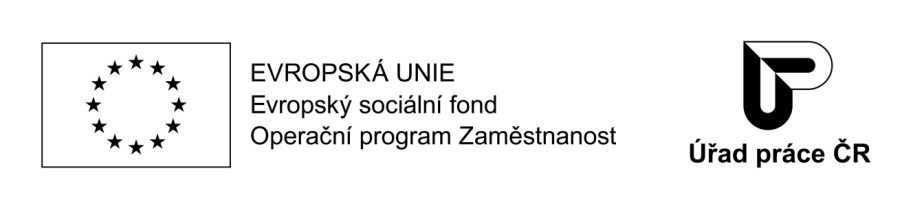 Úřad práce ČR	Vyúčtování mzdových nákladů - SÚPM vyhrazené	za měsíc        rok      Číslo dohody:	     Číslo projektu: 	CZ.03.1.48/0.0/0.0/15_121/0010247Zaměstnavatel:	     IČO:		     Číslo účtu / kód banky:	     Vysvětlivky:1) Do sloupce 3 uveďte hrubou mzdu zúčtovanou zaměstnanci k výplatě (bez uvedení náhrady mzdy za dočasnou pracovní neschopnost/karanténu).2) Do sloupce 4 uveďte součet částky pojistného na sociální zabezpečení, příspěvku na státní politiku zaměstnanosti a pojistného na veřejné zdravotní pojištění, které zaměstnavatel za sebe odvádí z vyměřovacího základu zaměstnance.3) Ve sloupci 5 uveďte celou částku náhrady mzdy za dočasnou pracovní neschopnost/karanténu vyplacenou zaměstnanci (§ 192 odst.  2 zákoníku práce). Nezahrnujte tu část náhrady mzdy za dobu dočasné pracovní neschopnosti/karantény, která byla dohodnuta nebo stanovena nad výši, na kterou zaměstnanci vznikl nárok podle zákoníku práce (§192 odst. 3 zákoníku práce).4) Do sloupce 6 uveďte součet sloupce 3,  5.5) Sloupec 7 nevyplňujte – určeno pro potřeby Úřadu práce ČR.  Výkaz musí být Úřadu práce ČR doložen do konce kalendářního měsíce následujícího po uplynutí vykazovaného měsíčního období
(čl. II bod 5. dohody).Upozornění pro zaměstnavatele:V souladu s § 26 vyhlášky č. 518/2004 Sb., kterou se provádí zákon č. 435/2004 Sb., o zaměstnanosti, ve znění pozdějších předpisů, se do výkazu uvádí již vynaložené náklady na hrubou mzdu (včetně náhrady mzdy za dočasnou PN/karanténu) za uvedený měsíc a již odvedené pojistné na sociální zabezpečení a příspěvek na státní politiku zaměstnanosti a pojistné na veřejné zdravotní pojištění, které za sebe zaměstnavatel z vyměřovacího základu zaměstnance za uvedený měsíc odvádí. Pokud zaměstnavatel ve výkazu uvede náklady, které doposud nevynaložil, může dojít k situaci, kdy bude povinen dle článku VI. bod 2. dohody příspěvek vrátit. Zaměstnavatel prohlašuje:Na tu část mzdových nákladů, která je hrazena z příspěvku Úřadu práce ČR, nebudu nárokovat krytí z peněžních prostředků poskytovaných ze státního rozpočtu, rozpočtu územních samosprávných celků, vyšších územních samosprávných celků, Evropských strukturálních a investičních fondů, popř. z jiných programů a projektů EU, ani jiných veřejných zdrojů.Dne:      Vyřizuje (jméno, příjmení):	     Číslo telefonu:	     E-mail:	     Podpis:															…….………………….…………………………………………...														jméno, příjmení, podpis oprávněné osoby(statutárního zástupce nebo jím písemně zmocněné osoby)															případně otisk razítkaNevyplňujte – určeno pro potřeby Úřadu práce ČR:Zkontroloval věcnou správnost nároku a stanovil výši příspěvku: ........................................................................................ dne....................................											(jméno, příjmení, podpis)Schválil: .............................................................................................. dne....................................(jméno, příjmení, podpis)Příloha č. 1Záznam Úřadu práce ČR o doručení:
C – S 15      Jméno a příjmení zaměstnanceDatum narozeníHrubá mzda1)Odvodpojistného2)Náhrada mzdy za dočasnou PN/karanténu3)Součet4)Výše příspěvkuÚP ČR5)Jméno a příjmení zaměstnanceDatum narozeníHrubá mzda1)Odvodpojistného2)Náhrada mzdy za dočasnou PN/karanténu3)Součet4)Výše příspěvkuÚP ČR5)1234567